General Construction Waste and Construction & Demolition Debris (CDD) Toolbox TalkNote:  CDD should not contain any General Construction or Special WastesGeneral Construction Waste and CDD Toolbox Training Talking PointsWaste SortingReview each of the CDD and general construction waste items shown in the table that will be generated on this site. Discuss how each of these materials will be handled and where they will be stored on the project site. Review which wastes should be commingled versus segregated on-site to meet project recycling objectivesTo discourage comingling of waste streams, clearly distinguish with signage each General Solid Waste dumpster/roll-off from the CDD dumpster/roll-off.Review other items generated on site that are not general construction waste or CDD and should be kept out of these collection areas.Concrete washout waste must be completely driedStore bulbs/lamps intact – do not crush on-site.Contact [insert name of appropriate site staff] if you encounter any hazardous waste, asbestos containing material, lead paint, or any specialty wastes Compressed gas cylindersAerosol cansLiquids of any kind other than clear tap water / rain water Clean Fill Materials – refer to toolbox training if neededWaste Handling and StorageEveryone on site is responsible for ensuring that wastes are appropriately separated and that and that the container(s) are not leaking or overflowing. Don’t leave trash lying on the ground. DO NOT dump any liquid (or other) wastes down the storm sewer drop inlets, sanitary sewer manholes, or on the ground.  If you have liquids that must be disposed of, contact your supervisor or one of the [General Contractor] staff to discuss appropriate handling.Liquid waste can include wastes from mortar mixing, concrete washout, paintbrush washing, and other operations that use waterCover all outdoor dumpsters/roll-offs at the end of each workday and during rain events. This is to prevent rainfall from coming into contact with waste and leaking out of any holes in the dumpster.Inspect storage areas daily and before/after significant storm events for proper management and evidence of contamination.  Remove any inappropriately sorted materials and dispose of them appropriately Notify [appropriate site contact name] immediately of any material suspected to be contaminated (e.g. soil material with a petroleum-type odor or leaking dumpsters). Visually inspect waste streams before they are hauled off site to ensure there is no contamination from other waste streams / improper waste sorting. Report waste-related issues and concerns or questions about this toolbox talk to the UVA CAM/PM to share with UVA Environmental Resources.Construction & Demolition Debris (CDD)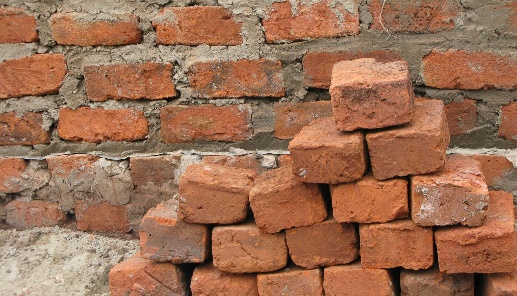 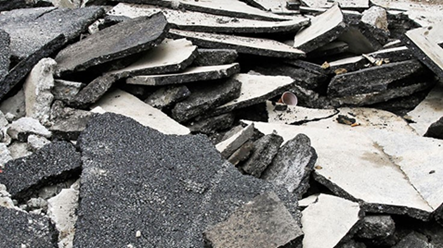 Asphalt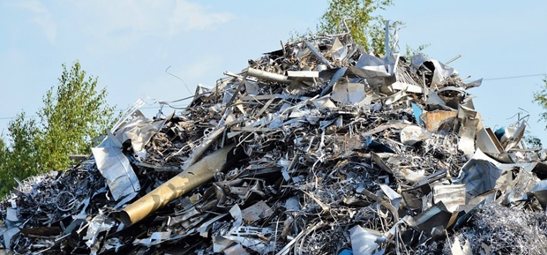 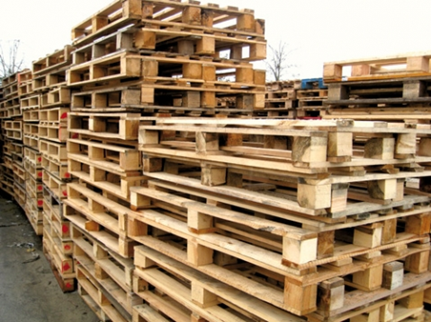 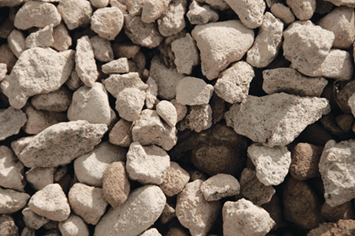 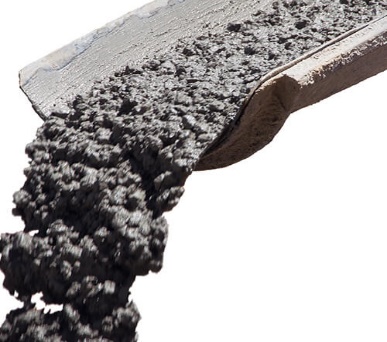 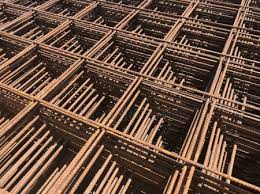 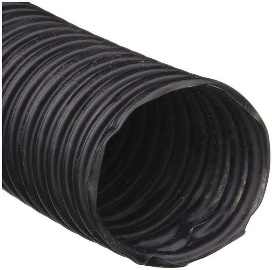 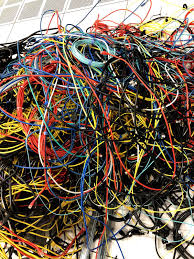 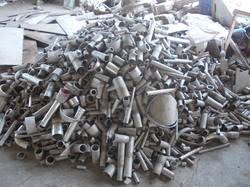 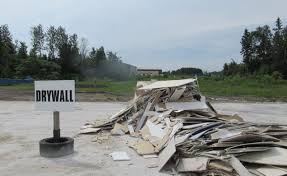 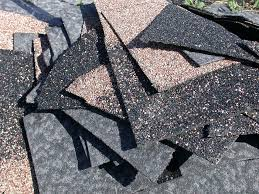 General Construction Waste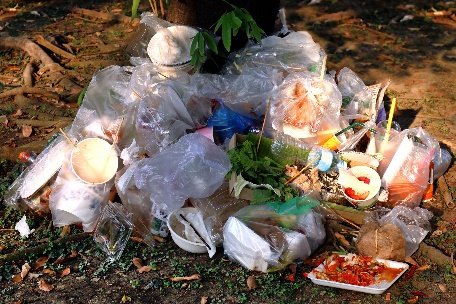 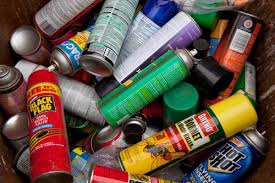 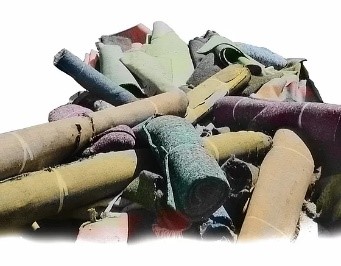 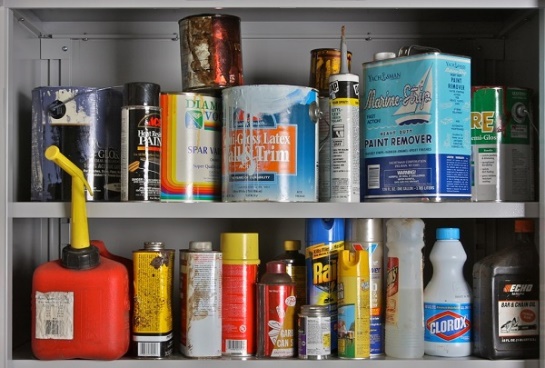 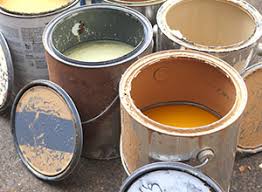 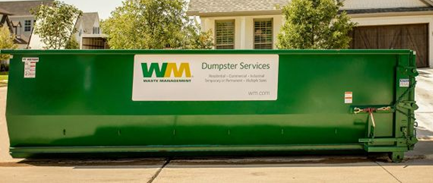 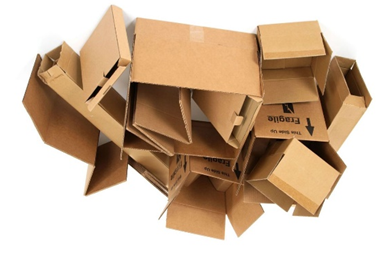 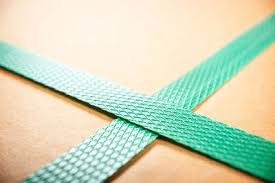 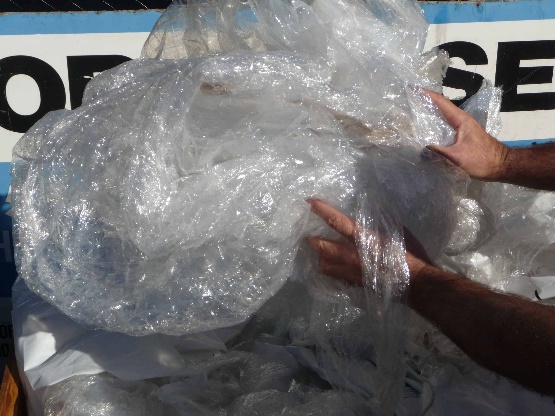 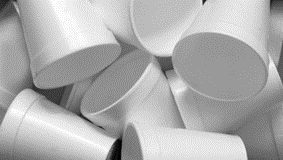 